South KoreaSouth KoreaSouth KoreaSouth KoreaFebruary 2024February 2024February 2024February 2024MondayTuesdayWednesdayThursdayFridaySaturdaySunday1234567891011Korean New Year121314151617181920212223242526272829NOTES: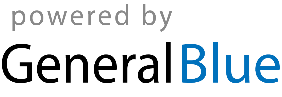 